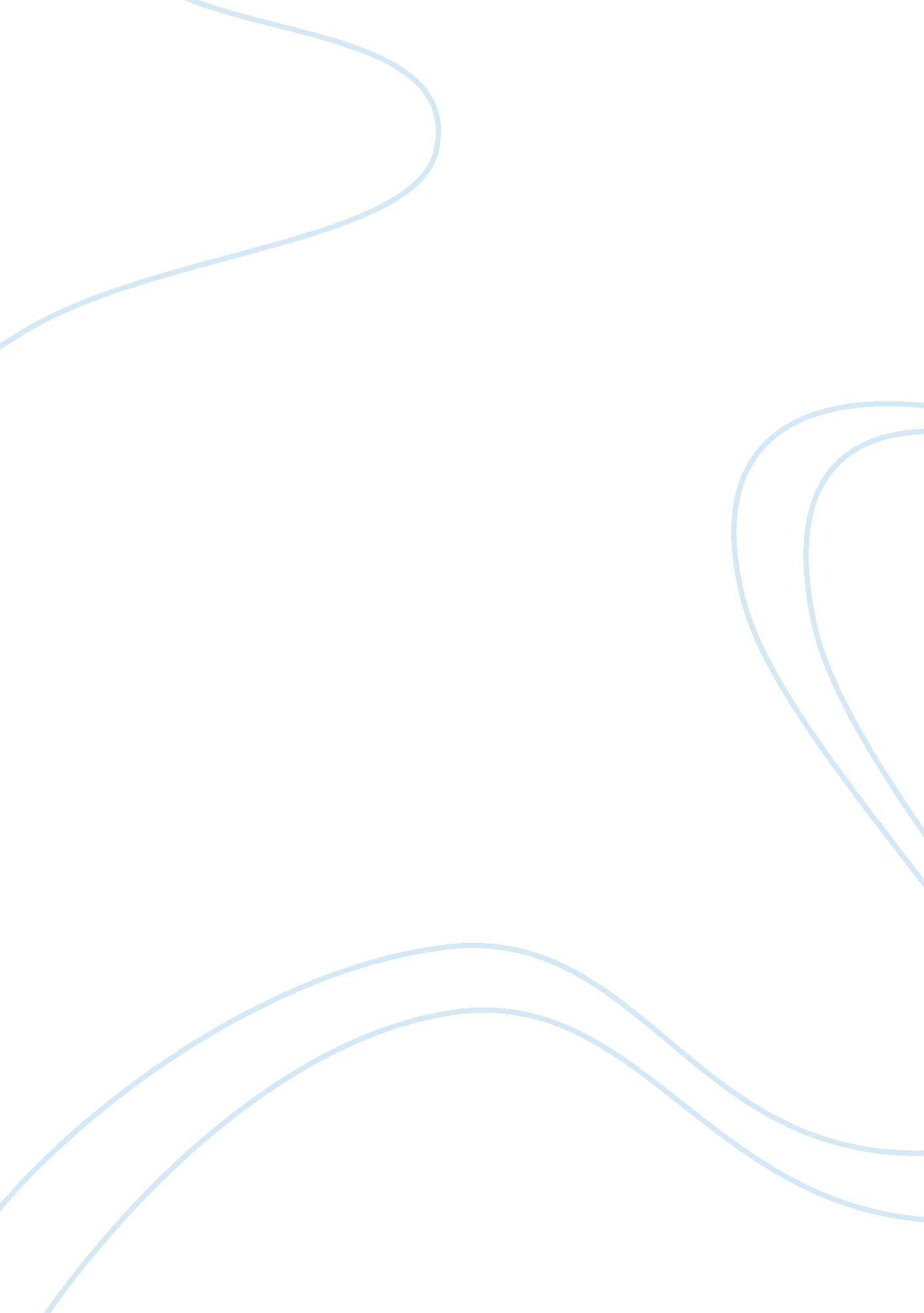 Good example of essay on cultural activity (college dance event)Education, University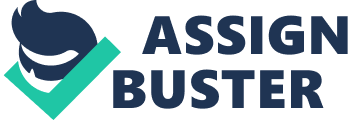 Our college leadership normally organizes dancing competition events for the students from different faculties in the college. The major activity is usually dancing. This week, the student leadership organized an event for students, which involved dancing over the night. The event was held in the university auditorium from 11 pm to 6am in the morning. The attendees were mostly students from within the university though youths from the surrounding community were also invited . Male and female dancers compete on stage motivated by various rewards that they receive after winning. As such, they were expected to dress up to the occasion. At some point, the entire congregation in the auditorium is also expected to dance once the competition is over just for their pleasure. As such, every one of the attendees came dressed to the occasion. I entered the auditorium at exactly 10: 30 pm and found that the hall was almost full. 
I was anxious since I barely know what normally takes place. Some of the attendees were standing and making slow dance moves to the beat of the entertaining tune played by the university band. On entering, I wondered what was so special about the vent that attracted so great a number of attendees. Everyone was lively as music was still playing. The university band was on stage playing entertaining songs waiting for the occasion to start . The dancers do not necessarily dance to a song, but a tune played by the university band. Since different groups of dancers had already registered for the event, they had organized and practiced for the tunes that they would dance. When the event began, two spectacular groups intrigued me. There was a group of dancers calling themselves “ the beat breakers” and the other that called itself “ college finest”. 
These two groups of dancers were spectacular in distinct ways. Their costumes were highly appealing and indeed reflective of the activities of the event. Their mood was generally jovial. The beat breaker’s dancing style was unique and was applauded every other time they changed their move since they did it excellently and professionally. The group danced four tunes whereby there was a period or rest from a tune to the other. During this time, other groups were playing. Their performance showed professionalism since their skills were quite high . Throughout the entire exercise, they dominated on stage and where greatly cheered by the spectators. The group known as college finest was also unique in its capacity; it attracted the attention of many watchers and was applauded for the changes of the dancing style. They demonstrated high level of skill in dancing different tunes. Some of the spectators standing a far off were so interested that they began to dance after their moves. The group was dressed in a special costume that presented their elegance in the exercise. 
The event was beautiful. In the end, I realized that I had been missing a lot of fun by not attending the event, which was occasionally organized within the confines of the college. The event was wonderfully done and I vowed to attend every other event organized for a similar purpose within the college auditorium . I found out that the opportunity given for everyone who attended to dance after the competition was full of fun. Everyone would dance in their style and rejoiced all along. References Aida, H. &. William, M. (2007). Understanding Ethnocultural Differences Related to College Adaptation for First-Year Undergraduate Students. College Student Journal, Vol. 41, No. 4 , pp 5-18. 
Jesus, J. (2006). The Cultural Plunge: Cultural Immersion as a Means of Promoting Self-Awareness and Cultural Sensitivity among Student Teachers. Teacher Education Quarterly, Vol. 33, No. 1 , pp 5-15. 